2.pielikumsiepirkuma nolikumam Bērnu rotaļu laukumu izveidošana Daugavpils novada Ambeļu, Kalkūnes, Sventes, Tabores un Laucesas pagastos Id.Nr. DND 2018/13TEHNISKĀ SPECIFIKĀCIJABērnu rotaļu laukumu izveidošana Daugavpils novada Ambeļu, Kalkūnes, Sventes,  pagastosBērnu rotaļu laukumu izveidošana saskaņā ar šo tehnisko specifikāciju ietver rotaļu laukumu elementu piegādi, betona pamatnes izbūvi elementu pamatkonstrukcijas stiprināšanai un rotaļu laukumu elementu montāžu, ievērojot katras iekārtas drošības zonas parametrus un rotaļu laukuma zonējumu.No tehniskajā specifikācijā minētajiem rotaļu laukumu elementiem ir jāizveido 5 (pieci) bērnu rotaļu laukumi sekojošās adresēs:2.1. Parka iela 3, Ambeļi, Ameļu pagasts, Daugavpils novads, zemes vienības kadastra apzīmējums 44420040332;2.2. “Alejas atpūtas laukums”, Svente, Sventes pagasts, Daugavpils novads, zemes vienības kadastra apzīmējums 4488000804;2.3. Miera iela 28, Mirnijs, Laucesas pagasts, Daugavpils novads, zemes vienības kadastra apzīmējums 44640050365;2.4.  3A, Randene, Kalkūnes pagasts, Daugavpils novads, zemes vienības kadastra apzīmējums 44600030548; 2.5. Tabore 26, Tabore, Tabores pagasts, Daugavpils novads, zemes vienības kadastra apzīmējums 44920030376;katrā adresē izvietojot elementus atbilstoši tehniskajā specifikācijā noteiktajam elementa veidam, apjomam un izvietojumam.Pretendentam, veicot darbus, jānodrošina izmantoto materiālu un darbu garantijas atbilstoši tehniskajai specifikācijai un pastāvošiem ES un Latvijas nacionālajiem standartiem un normatīvajiem aktiem.Piegādātajiem rotaļu laukumu elementiem, to konstrukcijām un detaļām jāatbilst standartam LVS EN 1176 “Spēļu laukumu aprīkojums un pārklājums” (vai ekvivalents). Paskaidrojumos esošo elementu attēliem ir informatīvs raksturs. Piegādātajiem rotaļu laukuma elementiem jāizskatās vienotā stilā pēc krāsām un pēc ražošanas tehnoloģijas, veidojot viendabīgu izveidotā bērnu rotaļu laukuma tēlu krāsu un formu ziņā.Elementu parametru pieļaujamā deviācija sastāda 10%.Pretendentam piedāvājumā jāievērtē tehniskajā specifikācijā minēto darbu veikšanai nepieciešamie materiāli un papildus darbi, kas nav minēti, bet bez kuriem nebūtu iespējama būvdarbu tehnoloģiski pareiza un spēkā esošajiem normatīviem atbilstoša darbu veikšana pilnā apmērā. Piedāvājuma cenā ir jāiekļauj visi būvdarbi un palīgdarbi bez kuriem nebūtu iespējama darbu tehnoloģiski pareiza izpilde. Veicot zemes darbus betona pamatņu ierīkošanai saglabāt esošos pazemes inženiertīklus. Ja nepieciešams, izsaukt attiecīgo dienestu pārstāvi.Pirms darbu uzsākšanas izpildītājam ir pienākums saskaņot ar pasūtītāju iekārtu izvietojumu esošajā teritorijā dabā.Objektos pastāvīgi jānodrošina kārtība un tīrība. Darbu izpildes laikā aizliegts bojāt esošos piebraucamos ceļus, ietves un/vai pieguļošo teritoriju.Par pielietoto materiālu, izpildīto darbu kvalitāti atbild pretendents. Pasūtītājam ir tiesības veikt kontroles pārbaudes un uzmērījumus, kā arī kontrolēt pretendenta darbu  izpildi.Objektu apsardze un materiālu drošība darbu izpildes gaitā ir pretendenta pienākums, kas jāparedz piedāvājuma cenā.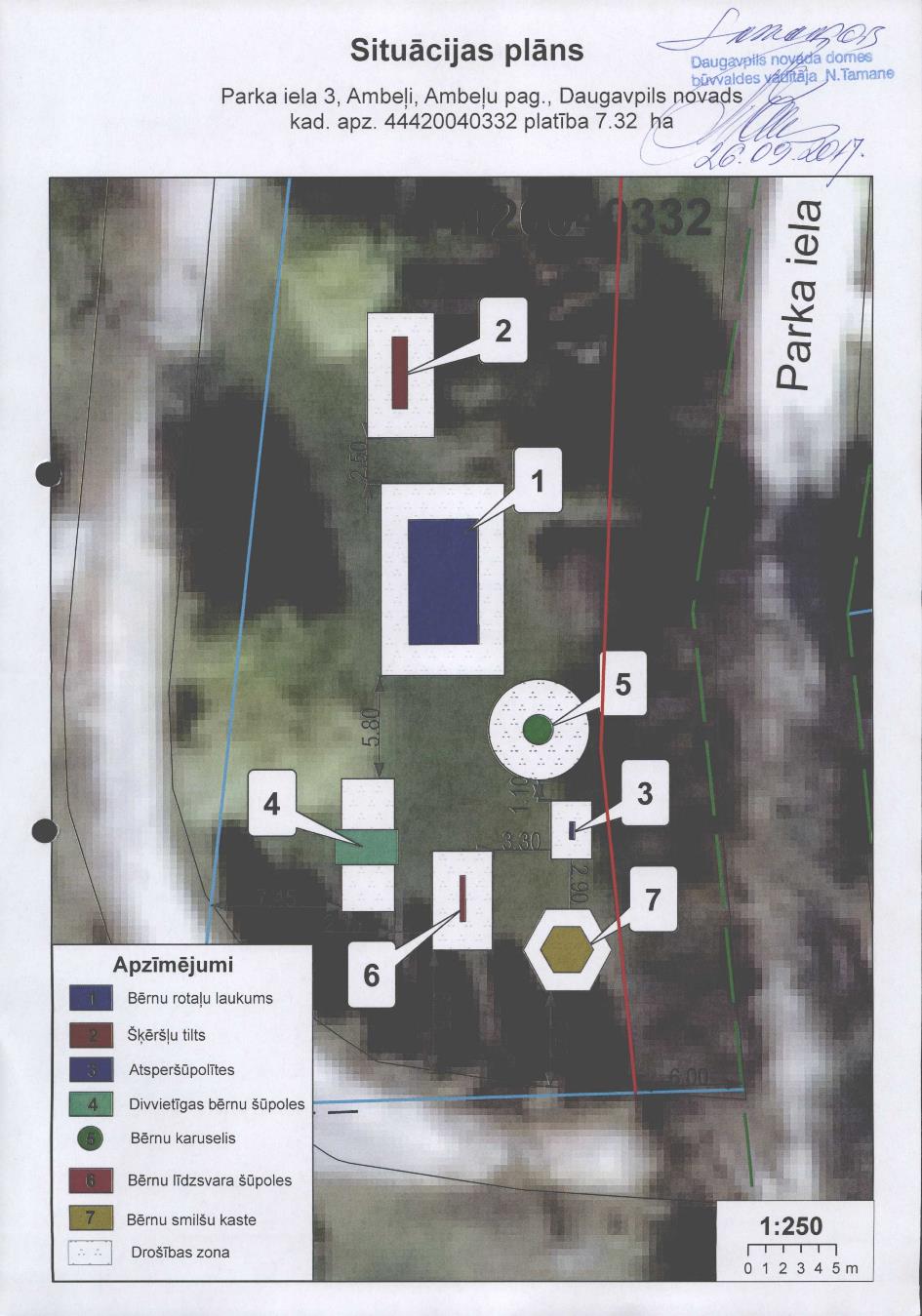 PASKAIDROJUMS:Parka iela 3, Ambeļi, Ambeļu pagasts, Daugavpils novads;Uz zemes vienības ar kadastra numuru 4442 004 0322 platība 7.32 ha tiks izvietotas šādas konstrukcijas:PASKAIDROJUMSAdrese: Parka iela 3, Ambeļi, Ambeļu pagasts, Daugavpils novadsUz zemes vienības ar kadastra apzīmējumu 4442 004 0332 7.32 ha, apbūves laukums 0.1ha platībā tiks izvietotas šādas konstrukcijas:Nr.1 - Bērnu rotaļu pilsētiņa BL 03 15 013	Garums : 7.1m	Platums : 3.80m	Augstums : 3.33mDrošības zona : 75.6 m²Nr. 2 - Kustīgais šķēršļu tiltsGarums : 2.7m	Platums : 0.84 m	Augstums : 1.10mDrošības zona : 7.1 m²Nr.3 - Bērnu karuselis ar sēdekliDiametrs : 1.7m	Augstums : 0.75mDrošības zona : 25m²Nr.4 - Bērnu līdzsvara šūpolesGarums : 2.63 m	Platums : 0.34 m	Augstums : 0.80 mDrošības zona : 19 m²Nr. 5 - Divvietīgas koka-metāla šūpoleGarums : 2.03 m	Platums : 3.58 m	Augstums : 2.54mDrošības zona : 22.4 m²Nr. 6 - Atsperšūpoles Skuters formāGarums : 1.00 m	Platums : 0.28 m	Augstums : 0.9 mDrošības zona : 7.5 m²Nr. 7 - Bērnu smilškaste 6-stūruGarums : 3.00 m	Platums : 2.60 m	Augstums : 0.34 mDrošības zona : -  m²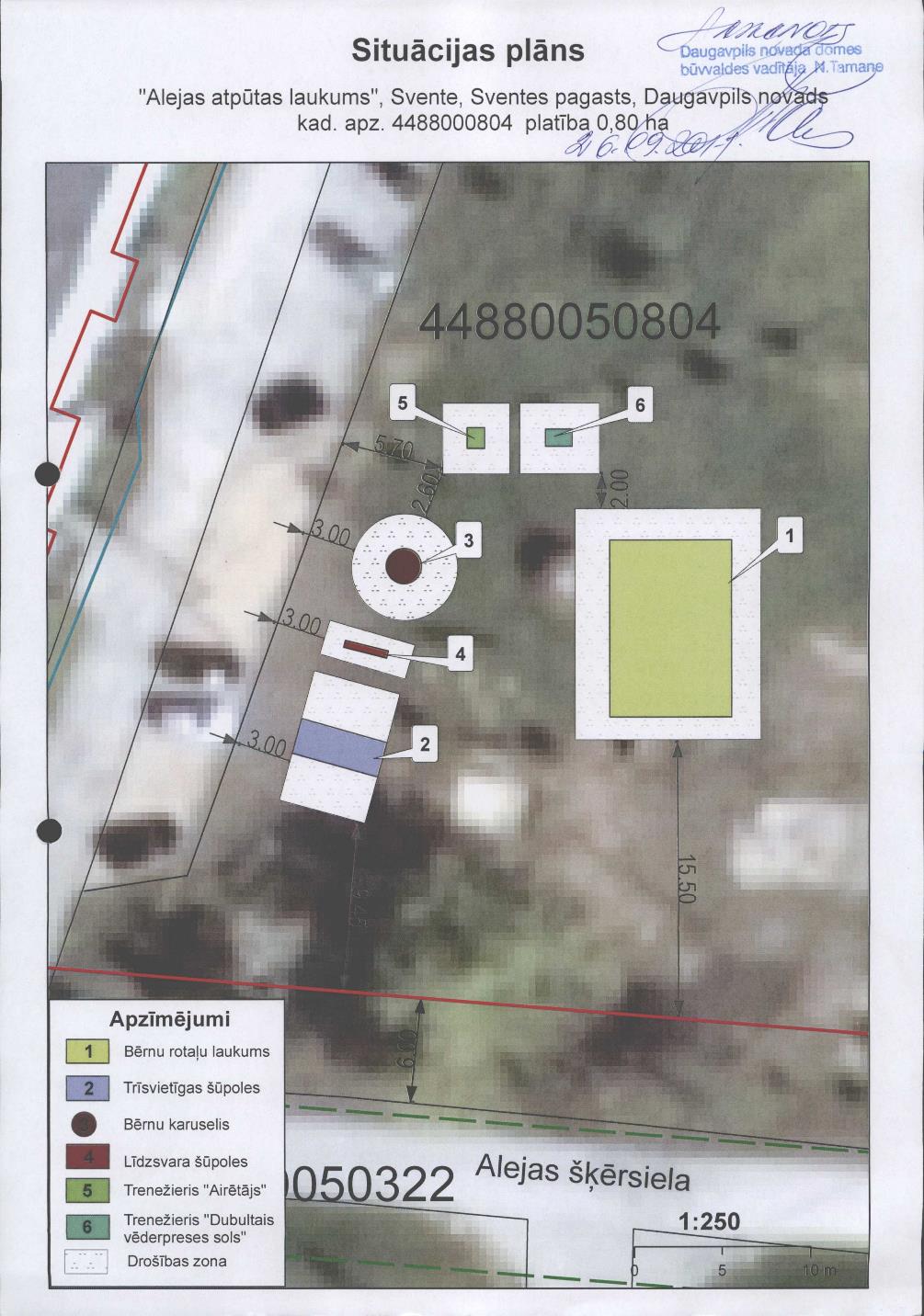 1 Bērnu rotaļu laukuma piegādāšana, montāža un  izbūve "Alejas atpūtas laukums ", Svente, Sventes pag., Daugavpils nov.Apbūves laukums 0.05 haUz zemes vienības ar kadastra apzīmējumu 4488 005 0804 0,40 ha platībā ar nosaukumu "Alejas atpūtas laukums" būs izvietotas šādas konstrukcijas:PASKAIDROJUMS"Alejas atpūtas laukums ", Svente, Sventes pag., Daugavpils nov.Apbūves laukums 0.05 haUz zemes vienības ar kadastra apzīmējumu 4488 005 0804 0,40 ha platībā ar nosaukumu "Alejas atpūtas laukums" būs izvietotas šādas konstrukcijas:Nr.1 - Bērnu rotaļu laukums BL 04 12 003Garums: 9580 mmPlatums: 6980 mmAugstums: 3170 mmDrošības zona 131m2 Nr.2- Trīsvietīgas koka - metāla šūpoles SKM 3Garums: 5100 mmPlatums: 2030 mmAugstums: 2540 mmDrošības zona 36,3m2 Nr.3-  Bērnu karuselis ar sēdekli KM 16 06Diametrs: 1600 mmAugstums: 600 mmDrošības zona 24m2 Nr. 4 - Līdzsvara šūpoles BMK 2.1Garums: 2130 mmPlatums: 380 mmAugstums: 800 mmDrošības zona 17m2 Nr. 5- Āra trenažieris "Airētājs" OF2-13Garums: 1150 mmPlatums: 1104 mmAugstums: 1390 mmDrošības zona 15m2 Nr. 6 - Āra trenažieris "Dubultais vēderpreses sols " OF2-05Garums: 1560 mmPlatums: 1060 mmAugstums: 810 mmDrošības zona 18,5m2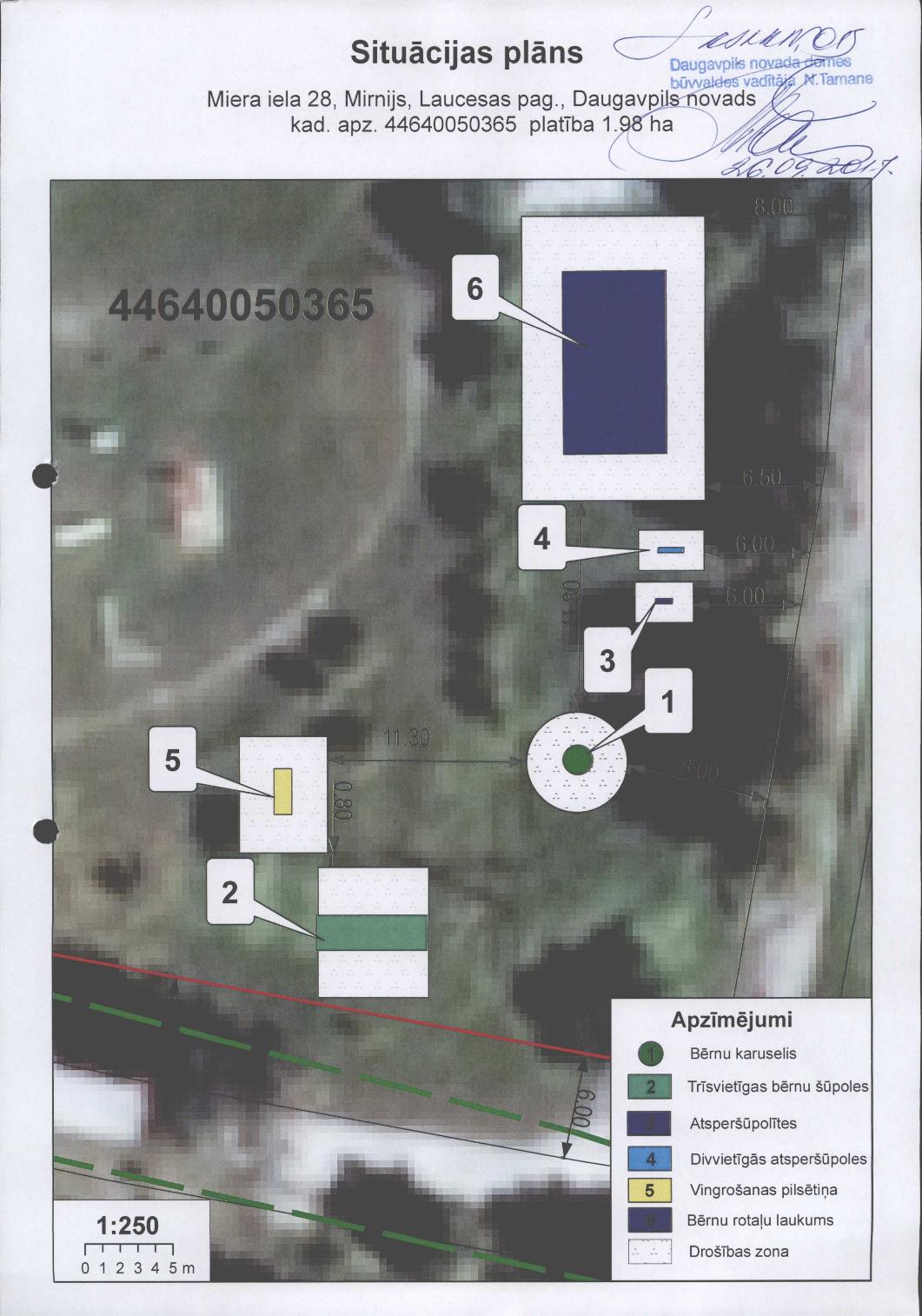 1 Bērnu rotaļu laukuma piegādāšana, montāža un  izbūve Adrese: Miera iela 28, Mirnijs, Lauceses pagasts, Daugavpils novadsUz zemes vienības ar kadastra apzīmējumu 4464 005 0365 1.98 ha, apbūves laukums 0.1ha platībā tiks izvietotas šādas konstrukcijas:PASKAIDROJUMSAdrese: Miera iela 28, Mirnijs, Lauceses pagasts, Daugavpils novadsUz zemes vienības ar kadastra apzīmējumu 4464 005 0365 1.98 ha, apbūves laukums 0.1ha platībā tiks izvietotas šādas konstrukcijas:Nr.1 - Bērnu karuselis ar sēdekliDiametrs : 1.7m	Augstums : 0.75mDrošības zona : 25m²Nr. 2 – Divvietīgas metāla šūpole ar “Ligzdu”Garums : 6.30 m	Platums : 1.85 m	Augstums : 2.43mDrošības zona : 46.62 m²Nr. 3 - Atsperšūpoles Skuters formāGarums : 1.00 m	Platums : 0.28 m	Augstums : 0.9 mDrošības zona : 7.5 m²Nr. 4 - Atsperšūpoles Spāres formā (divvietīgas)Garums : 1.52 m	Platums : 0.28 m	Augstums : 0.7 mDrošības zona : 8.5 m²Nr.5 – Vingrošanas pilsētiņa	Garums : 2.56m	Platums : 1.03m	Augstums : 2.32mDrošības zona : 28 m²Nr. - Bērnu rotaļu pilsētiņaGarums : 9.55 m	Platums : 4.40 m	Augstums : 3.35 mDrošības zona : 89 m²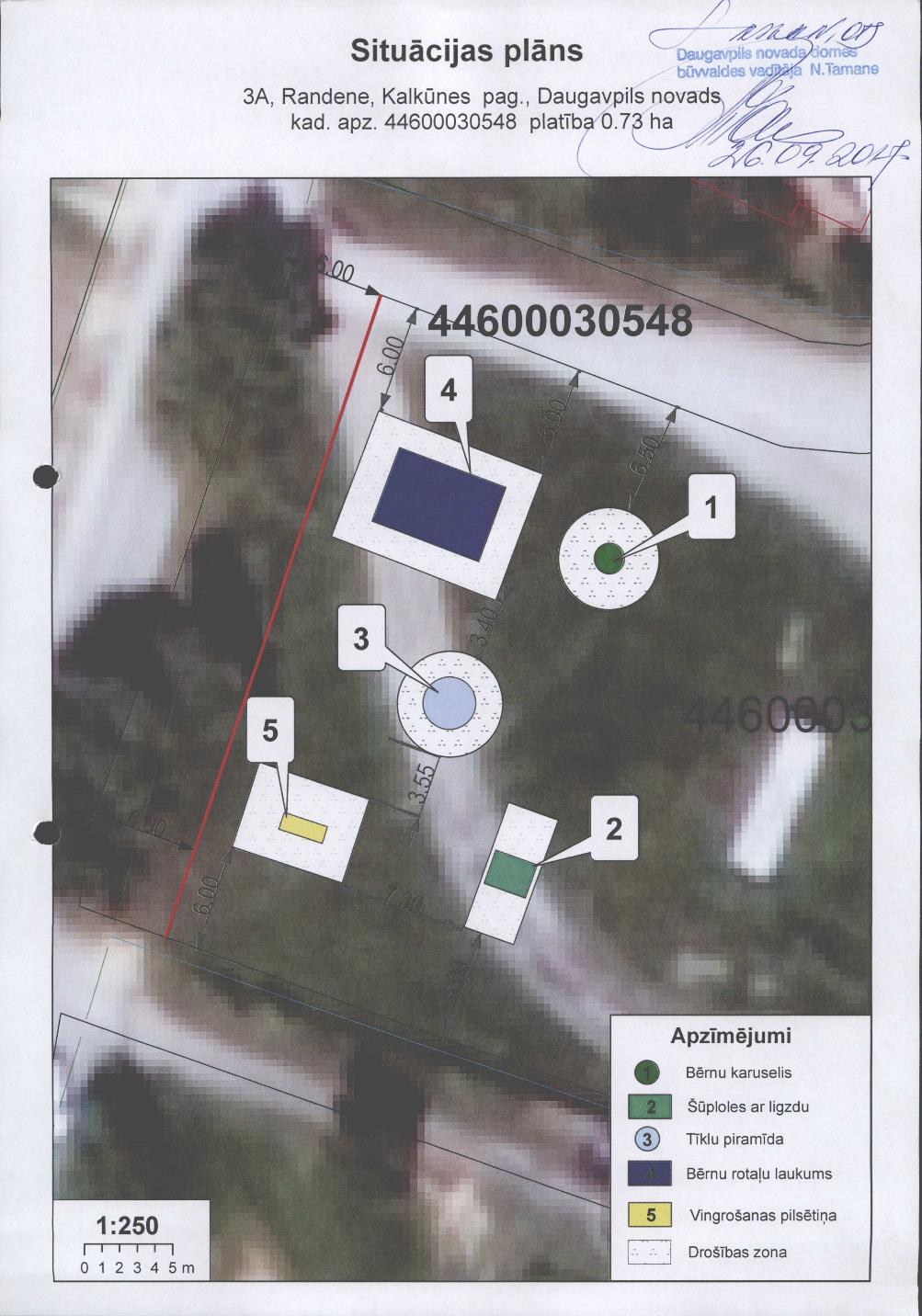 1 Bērnu rotaļu laukuma piegādāšana, montāža un izbūve  (Tabores pagasts)Adrese: 3A, Randene, Kalkūnes pagasts, Daugavpils novadsUz zemes vienības ar kadastra apzīmējumu 4460 003 0548 0.73 ha, apbūves laukums 0.1ha platībā tiks izvietotas šādas konstrukcijas:PASKAIDROJUMSAdrese: 3A, Randene, Kalkūnes pagasts, Daugavpils novadsUz zemes vienības ar kadastra apzīmējumu 4460 003 0548 0.73 ha, apbūves laukums 0.1ha platībā tiks izvietotas šādas konstrukcijas:Nr.1 - Bērnu karuselis ar sēdekliDiametrs : 1.6m	Augstums : 0.60mDrošības zona : 24m²Nr. 2 – Bērnu šūpole ar “Ligzdu”Garums : 2.43 m	Platums : 1.95 m	Augstums : 2.40mDrošības zona : 22 m²Nr. 3 – Tīklu piramīdaGarums : 3.00 m	Platums : 3.00 m	Augstums : 2.5 mDrošības zona : 29 m²Nr. 4 – Rotaļu pilsētiņaGarums : 6.45 m	Platums : 4.58m	Augstums : 3.2 mDrošības zona : 75 m²Nr.5 – Vingrošanas pilsētiņa	Garums : 1.03 m	Platums : 4.13m	Augstums : 2.32mDrošības zona : 33.64 m²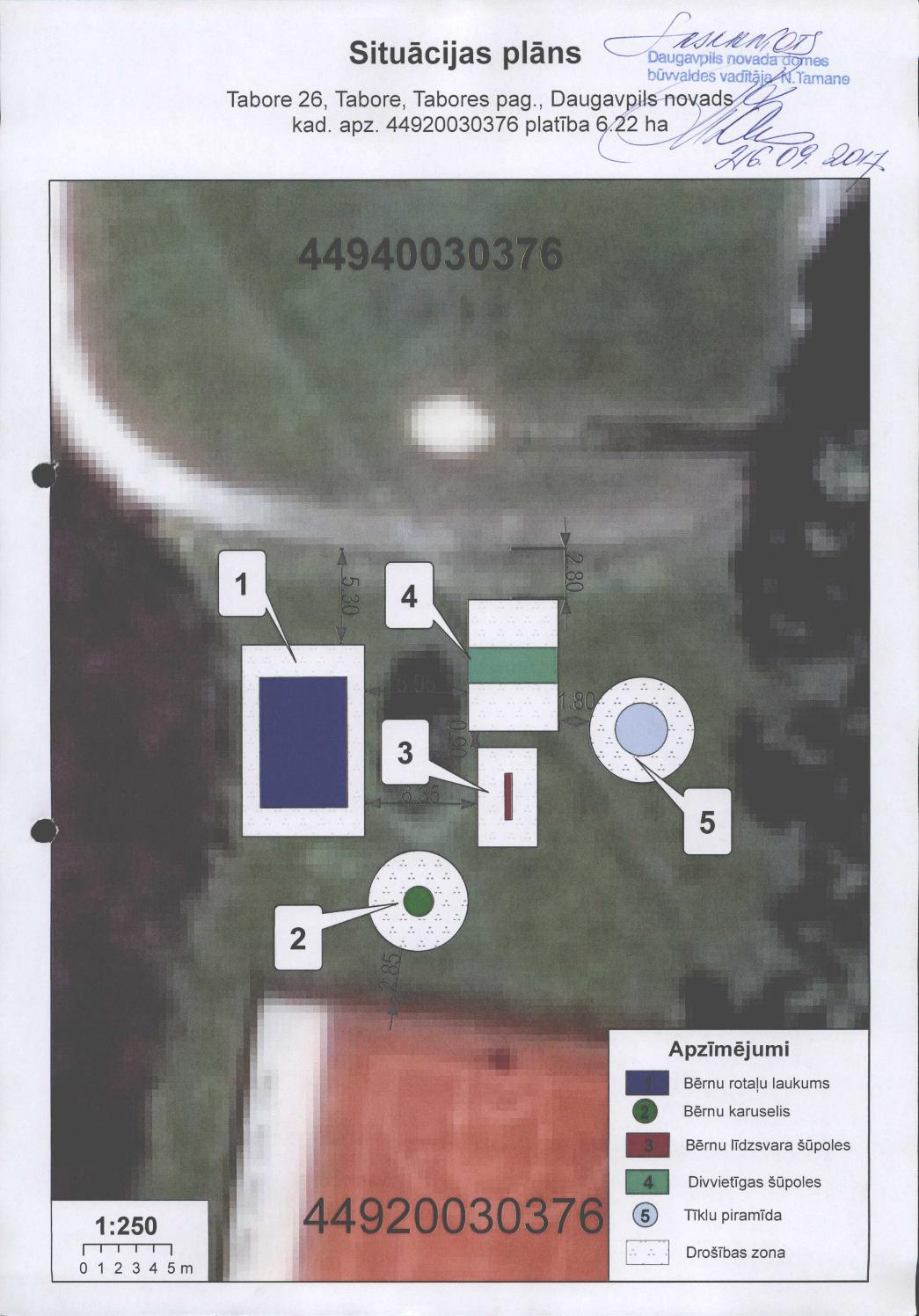 1 Bērnu rotaļu laukuma piegādāšana, montāža un izbūve  (Tabores pagasts)Adrese: Tabore 26, Tabore, Tabores pagasts, Daugavpils novadsUz zemes vienības ar kadastra apzīmējumu 4492 003 0376 6.22 ha, apbūves laukums 0.05ha platībā tiks izvietotas šādas konstrukcijas:PASKAIDROJUMSAdrese: Tabore 26, Tabore, Tabores pagasts, Daugavpils novadsUz zemes vienības ar kadastra apzīmējumu 4492 003 0376 6.22 ha, apbūves laukums 0.05ha platībā tiks izvietotas šādas konstrukcijas:Nr. 1 – Bērnu rotaļu pilsētiņaGarums : 7.36 m	Platums : 4.00m	Augstums : 3.17 mDrošības zona : 76 m²Nr.2 - Bērnu karuselis ar sēdekliDiametrs : 1.7 m	Augstums : 0.75 mDrošības zona : 25 m²Nr.3 - Bērnu līdzsvara šūpolesGarums : 2.63 m	Platums : 0.34 m	Augstums : 0.80 mDrošības zona : 19 m²Nr. 4 – Divvietīgas metāla šūpole ar “Ligzdu”Garums : 5.12 m	Platums : 1.85 m	Augstums : 2.43mDrošības zona : 38 m²Nr. 5 – Tīklu piramīdaGarums : 3.00 m	Platums : 3.00 m	Augstums : 2.5 mDrošības zona : 29 m²Nr. p.k.Elementa nosaukumsElementa skice un  tehniskais raksturojumsElementa drošības zonas maksimālie gabarīti (m2)Elementa izmantošanai paredzētā vecuma grupa(no…gadiem-līdz…gadiem)Elementa izmēri (m)Iekārtu daudzums(gab.)12356781Bērnu rotaļu pilsētiņa 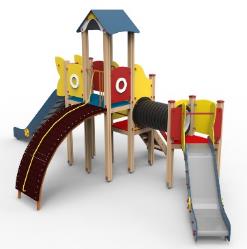 Rotaļu pilsetiņa paredzēta 16 lietotajiem, vecumā no 3-12 gadiem. Laukums sastāv no elementiemTornis bez jumta, platformas H 0,9 m 2 gb.; Tornis ar jumtu, platformas H 1,5 m;Tornis bez jumta, platformas H 1,5m;Slīdkalniņš H 1,5 m;Slīdkalniņš H 0,9 m;Norobežojošās barjeras 6 gb.;Tilts-tunelisKoka trepes H 0,9 m;Apaļā alpīnisma siena H 1,5 m;Materiāli: Nesošā konstrukcija – līmētas koka brusas (100x100 mm);Platformas grīda, kāpņu pakāpieni – mitrumizturīgs, neslīdošs  saplāksnis; kāpņu margas – mitrumizturīgs saplaksnis, slidkalniņš – nerūsējošais tērauds vienā gabalā, slīdkalniņa sāni un ausis augstas noturības HDPE plastikats. Laukuma norobežojošie elementi augstas noturības HDPE plastikāts. Apdare: koka un saplākšņa detaļas krāsotas ar ūdens bāzes krāsu divās kārtās. Metāls cinkots, krāsots. Visas skrūvju vietas segtas ar plastmasas uzlikām, kas novērš bērnu savainošanās risku.Uzstādīšana: Koka stabs cinkotās metāla kurpēs, betona masā 550 mm dziļumā. Nosedzas ar dabīgo grunti 200 mm biezumā.75.63-12Garums 7.100platums 3800augstums 3.33 maksimālais krišanas augstums 1.512Kustīgais šķēršļu tilts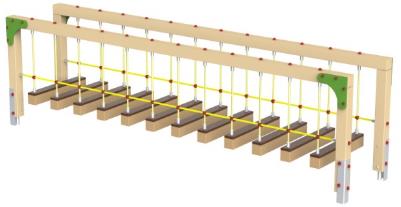 Kustīgais šķēršļu tilts paredzēts 2 lietotājiem vecumā no 3 līdz 12 gadiem. Sastāv no nesošās konstrukcijas un kustīgiem šķēršļiem.Materiāli: Nesošā konstrukcija – līmētas koka brusas šķēršļu virsma - mitrumizturīgs, neslīdošs  saplāksnis; Armētas virve, diametrā vismaz 16 mm. Apdare: koka un saplākšņa detaļas krāsotas ar ūdens bāzes krāsu divās kārtās. Visas skrūvju vietas segtas ar plastmasas uzlikām, kas novērš bērnu savainošanās risku.Uzstādīšana: Koka stabs cinkotās metāla kurpēs, betona masā 550 mm dziļumā. Nosedzas ar dabīgo grunti 200 mm biezumā.7.13-12Garums 2.700platums 0.84augstums 1.10 maksimālais krišanas augstums 0.3413Bērnu karuselis ar sēdekli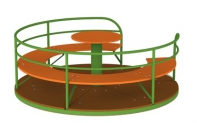 Lietotāju skaits – 6. Iekārta sastāv no elementiem:-metāla pamatkonstrukcija;-mitruma izturīga rotējoša platforma-sēdeklis ar atzveltni.Krāsota metāla pamatkonstrukcija, mitruma izturīga saplākšņa rotējoša platforma, vielaidus sēdeklis ar atzveltni. Vārpsta ar pēdas gultni. Nesošā konstrukcija un citas virsmas krāsotas ar krāsu, kas ir ekoloģiski nekaitīga un UV izturīga. Visas skrūvju vietas ir segtas ar plastmasas uzlikām, lai novērstu bērnu savainošanās risku.25.03-12Diametrs 1.7augstums 0.75 maksimālais krišanas augstums 0.7514Bērnu līdzsvara šūpoles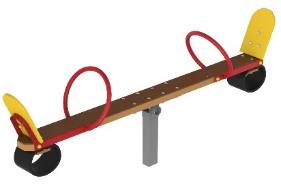 Lietotāju skaits – 2. Iekārta sastāv no elementiem:-karkass;-sēdekļa konstrukcija ar rokturiem;un atzveltnēm;-prettrieciena elementi un citi elementi.Pamatkonstrukcija- nerūsējošais tērauds, cinkots metāls vai pulverkrāsots metāls. sēdekli- mitrumizturīgs saplāksnis; prettrieciena elementi-gumija. Visas skrūvju vietas ir segtas ar plastmasas uzlikām, lai novērstu bērnu savainošanās risku.19.03-12Garums 2.63platums 0.38augstums 0.8 maksimālais krišanas augstums 0.8515Divvietīgas koka-metāla šūpoles 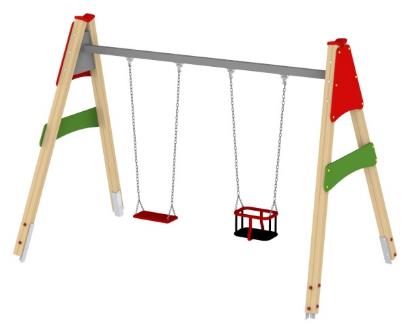 Lietotāju skaits – 2. Iekārta sastāv no elementiem:-statnes;-nesošais stienis;-1 gumijas parastais sēdeklis uz elastīgās piekares ( ķēde);-gumijas sēdeklis-grozs uz elastīgās piekares (ķēde) un citi elementi.Kopējais elementu skaits-ne mazāks par 5 elementiem.Statnes – koka stabi, nesošais stienis- nerūsējošais tērauds, cinkots metāls vai pulverkrāsots metāls, piekares - metāla ķēdes, sēdekli- gumija, polietilēns. Visas skrūvju vietas ir segtas ar plastmasas uzlikām, lai novērstu bērnu savainošanās risku.22.42-12Garums 2.03platums 3.58augstums 2.54 maksimālais krišanas augstums 2.5416Atsperšūpoles Skuters formā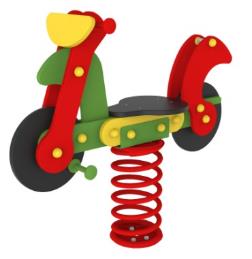 Lietotāju skaits – 1. 1 Iekārta sastāv no elementiem:sēdelis;rokturis;atspere;karkass.Cinkota tērauda atspere ar betonēšanas enkuru, krāsota ar pret laikapstākļiem un mehāniskiem bojājumiem, karkass- HDPE plastikāts ar augstu noturību pret UV starojuma iedarbību (izbalēšanu).Savienojumos cinkotas skrūves, kas nosegtas ar plastmasas uzlikām, lai novērstu bērnu savainošanās risku.7.52-7Garums 1.0platums 0.28augstums 0.90 maksimālais krišanas augstums 0.5217Bērnu smilškaste 6-stūru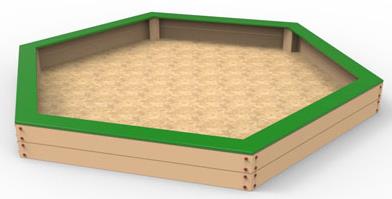 Iekārta sastāv no elementiem: nesošajām koka brusēm, sānu dēļiem, augšas dēļiem.Virsmas krāsotas ar krāsu, kas ir ekoloģiski nekaitīga un UV izturīga.2-10Garums 3.0platums 2.6augstums 0.34 1Nr. p.k.Elementa nosaukumsElementa skice un  tehniskais raksturojumsElementa drošības zonas maksimālie gabarīti (m2)Elementa izmantošanai paredzētā vecuma grupa(no…gadiem-līdz…gadiem)Elementa izmēri (m)Iekārtu daudzums(gab.)12356781Bērnu rotaļu pilsētiņa 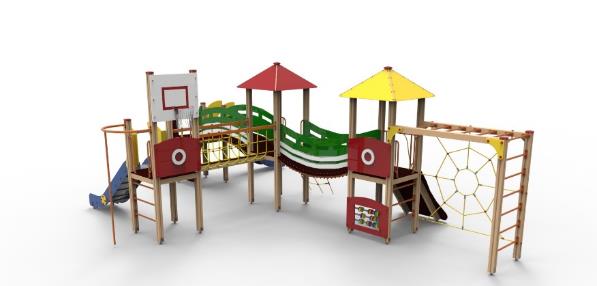 Rotaļu pilsetiņa paredzēta 17 lietotajiem, vecumā no 4-12 gadiem. Laukums sastāv no elementiemTornis bez jumta, platformas H 1,2 m 2 gb.; Tornis ar jumtu, platformas H 1,2 m 2 gb;Slīdkalniņš H 1,2 m 2 gb;Norobežojošās barjeras 2 gb.;Alpīnistu siena taisna H 1,2 mAlpīnistu slīpa taisna H 1,2 mInteraktīvais panelis „Skaitīkļi” 2 gb;Virvju tilts ar baļķi Rāpšanās tīkls Vertikālās kāpnes H 1,2 m 2 gb.;Tilts izliektsTilts ieliektsSlīpais tilts H 1,2 m;Trepes H 1,2 m;Rokgajejs;Zviedru sienaUgunsdzēsēju slīdstienisBasketbola grozsMateriāli: Nesošā konstrukcija – līmētas koka brusas (100x100 mm);Platformas grīda, kāpņu pakāpieni – mitrumizturīgs, neslīdošs  saplāksnis; kāpņu margas – mitrumizturīgs saplaksnis, slidkalniņš – nerūsējošais tērauds vienā gabalā, slīdkalniņa sāni un ausis augstas noturības HDPE plastikats. Laukuma norobežojošie elementi saplāksnis. Apdare: koka un saplākšņa detaļas krāsotas ar ūdens bāzes krāsu divās kārtās. Metāls cinkots, krāsots. Visas skrūvju vietas segtas ar plastmasas uzlikām, kas novērš bērnu savainošanās risku.Uzstādīšana: Koka stabs cinkotās metāla kurpēs, betona masā 550 mm dziļumā. Nosedzas ar dabīgo grunti 200 mm biezumā.1314-12Garums 9.580platums 6.980augstums 3.17 maksimālais krišanas augstums 2.012Trīsvietīgas koka-metāla šūpoles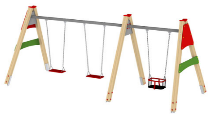 Lietotāju skaits –3. Iekārta sastāv no elementiem:-statnes 6 gb;-nesošais stienis 2 gb;-2 gumijas parastie sēdekli uz elastīgās piekares ( ķēde);-gumijas sēdeklis-grozs uz elastīgās piekares (ķēde) Materiāli: Nesošā konstrukcija – koka statne (100x100 mm); Dekoratīvie elementi - saplāksnis; Metāla pārliknis (platums 80 mm); Parastais sēdeklis 2 gb.; mazuļu kausveida sēdeklis 1 gb.;  Apdare: koka un saplākšņa detaļas krāsotas ar ūdens bāzes krāsu divās kārtās. Metāls cinkots, krāsots. Visas skrūvju vietas segtas ar plastmasas uzlikām, kas novērš bērnu savainošanās risku.Uzstādīšana: koka statnes uz metāla leņķiem betona masā(600x250mm) 550 mm dziļumā. Nosedzas ar dabīgo grunti 300 mm biezumā.Visas skrūvju vietas ir segtas ar plastmasas uzlikām, lai novērstu bērnu savainošanās risku.36,32-12Garums 5.100platums 2.030augstums 2.54maksimālais krišanas augstums 1.23513Bērnu karuselis ar sēdekli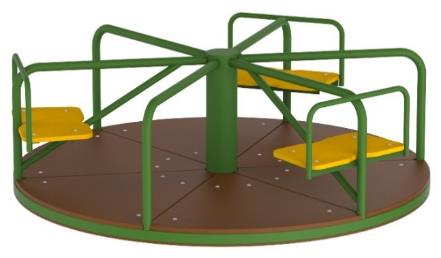 Lietotāju skaits – 6. Iekārta sastāv no elementiem:-metāla pamatkonstrukcija;-mitruma izturīga rotējoša platforma-sēdeklis ar atzveltni.Krāsota metāla pamatkonstrukcija, mitruma izturīga saplākšņa rotējoša platforma, sēdeklis ar atzveltni. Vārpsta ar pēdas gultni. Nesošā konstrukcija un citas virsmas krāsotas ar krāsu, kas ir ekoloģiski nekaitīga un UV izturīga. Visas skrūvju vietas ir segtas ar plastmasas uzlikām, lai novērstu bērnu savainošanās risku.24.03-12Diametrs 1.6augstums 0.60 maksimālais krišanas augstums 0.6014Bērnu līdzsvara šūpoles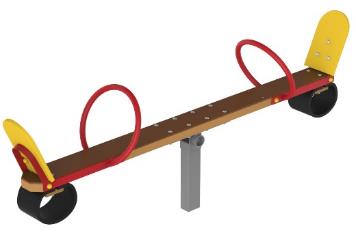 Lietotāju skaits – 2. Iekārta sastāv no elementiem:-karkass;-sēdekļa konstrukcija ar rokturiem;un atzveltnēm;-prettrieciena elementi un citi elementi.Pamatkonstrukcija- nerūsējošais tērauds, cinkots metāls vai pulverkrāsots metāls. sēdekli- mitrumizturīgs saplāksnis; prettrieciena elementi-gumija. Visas skrūvju vietas ir segtas ar plastmasas uzlikām, lai novērstu bērnu savainošanās risku.173-12Garums 2.13platums 0.38augstums 0.8 maksimālais krišanas augstums 0,76115Āra trenažieris „Airētājs”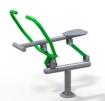 Lietotāju skaits – 1. Trenē muskuļu grupas – muguras, kājas, rokas, vēderprese. Uzlabo ķermeņa asinsriti. Trenažieris veidots no izturīga metāla caurulēm, kas apstrādātas ar pretkorozijas grunti, krāsotas divās krāsās. Metāla sē1510+Garums 1.150platums 1.104augstums 1.390 maksimālais krišanas augstums 1.0016Āra trenažieris „Dubultais vēderpreses sols”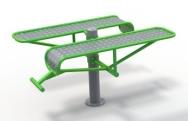 Lietotāju skaits – 2. Trenē vēdera muskuļu grupas. Uzlabo ķermeņa asinsriti. Trenažieris veidots no izturīga metāla caurulēm, kas apstrādātas ar pretkorozijas grunti, krāsotas divās krāsās.18,510+Garums 1.560platums 1.060augstums 0.81 maksimālais krišanas augstums 0.811Nr. p.k.Elementa nosaukumsElementa skice un  tehniskais raksturojumsElementa drošības zonas maksimālie gabarīti (m2)Elementa izmantošanai paredzētā vecuma grupa(no…gadiem-līdz…gadiem)Elementa izmēri (m)Iekārtu daudzums(gab.)12356781Bērnu rotaļu pilsētiņa 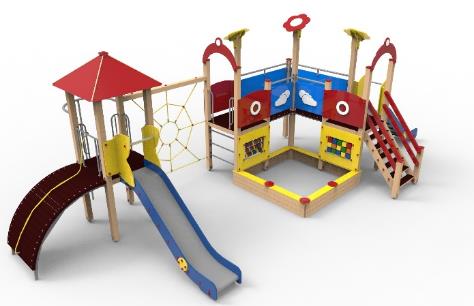 Rotaļu pilsetiņa paredzēta 14 lietotajiem, vecumā no 3-12 gadiem. Laukums sastāv no elementiemTornis bez jumta, platformas H 1,2 m 2 gb.; Tornis ar jumtu, platformas H 1,2 m;Slīdkalniņš H 1,2 m 2 gb;Norobežojošās barjeras 3 gb.;Rāpšanās tīklsTilts taisns 2 gb.;Slīdstienis;Koka trepes H 1,2 m;Apaļā alpīnisma siena H 1,2 m;Vertikālās kāpnes H 1,2 m;Smilšu kaste;Interaktīvais panelis „Skaitīkļi”Materiāli: Nesošā konstrukcija – līmētas koka brusas (100x100 mm);Platformas grīda, kāpņu pakāpieni – mitrumizturīgs, neslīdošs  saplāksnis; kāpņu margas – mitrumizturīgs saplaksnis, slidkalniņš – nerūsējošais tērauds vienā gabalā, slīdkalniņa sāni un ausis augstas noturības HDPE plastikats. Laukuma norobežojošie elementi saplāksnis. Apdare: koka un saplākšņa detaļas krāsotas ar ūdens bāzes krāsu divās kārtās. Metāls cinkots, krāsots. Visas skrūvju vietas segtas ar plastmasas uzlikām, kas novērš bērnu savainošanās risku.Uzstādīšana: Koka stabs cinkotās metāla kurpēs, betona masā 550 mm dziļumā. Nosedzas ar dabīgo grunti 200 mm biezumā.893-12Garums 9.550platums 4.400augstums 3.35 maksimālais krišanas augstums 1.212Vingrošanas pilsētiņa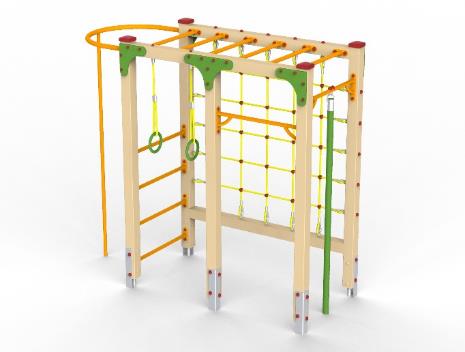 Vingrošanas pilsētiņa paredzēta 5 lietotājiem vecumā no 4 līdz 12 gadiem. Sastāv no nesošās konstrukcijas un vingrošanas elementiem – slīdstienis; zviedru siena; rokgājējs; vingrošanas riņķi; pievilkšanās stienis; kāpšanas tīkls; rāpšanās virve.Materiāli: Nesošā konstrukcija – līmētas koka brusas dekoratīvie savienojumi - mitrumizturīgs  saplāksnis; Armētas virve, diametrā vismaz 16 mm. Apdare: koka un saplākšņa detaļas krāsotas ar ūdens bāzes krāsu divās kārtās. Visas skrūvju vietas segtas ar plastmasas uzlikām, kas novērš bērnu savainošanās risku.Uzstādīšana: Koka stabs cinkotās metāla kurpēs, betona masā 550 mm dziļumā. Nosedzas ar dabīgo grunti 200 mm biezumā.284-12Garums 2.566platums 1.036augstums 2.328 maksimālais krišanas augstums 2.27013Bērnu karuselis ar vienlaidus sēdekliLietotāju skaits – 6. Iekārta sastāv no elementiem:-metāla pamatkonstrukcija;-mitruma izturīga rotējoša platforma-sēdeklis ar atzveltni.Krāsota metāla pamatkonstrukcija, mitruma izturīga saplākšņa rotējoša platforma, vielaidus sēdeklis ar atzveltni. Vārpsta ar pēdas gultni. Nesošā konstrukcija un citas virsmas krāsotas ar krāsu, kas ir ekoloģiski nekaitīga un UV izturīga. Visas skrūvju vietas ir segtas ar plastmasas uzlikām, lai novērstu bērnu savainošanās risku.25.03-12Diametrs 1.7augstums 0.75 maksimālais krišanas augstums 0.7514Divvietīgas metāla šūpoles ar „Ligzdu”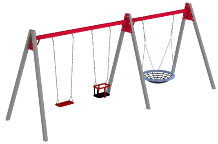 Lietotāju skaits – 5. Iekārta sastāv no elementiem:-statnes;-nesošais stienis;-1 gumijas parastais sēdeklis uz elastīgās piekares ( ķēde);-gumijas sēdeklis-grozs uz elastīgās piekares (ķēde) un citi elementi.-šūpoļu „ligzda” Materiāli: Nesošā konstrukcija – metāla caurule (D 76 mm); Dekoratīvie elementi - plastikāts; Metāla pārliknis (platums 80 mm); Parastais sēdeklis 1 gb.; mazuļu kausveida sēdeklis 1 gb.;  šūpoles “ligzda”1 gb. „Ligzdas” ārējais diametrs ne mazāks kā 1000 mm. Apdare: Metāls cinkots, krāsots.Visas skrūvju vietas nosegtas ar plastmasas uzlikām, kas novērš bērnu savainošanās risku. Uzstādīšana: metāla statnes betona masā(600x250mm) 550 mm dziļumā. Nosedzas ar dabīgo grunti 300 mm biezumā.Visas skrūvju vietas ir segtas ar plastmasas uzlikām, lai novērstu bērnu savainošanās risku.46,622-12Garums 6.30platums 1.85augstums 2.43 maksimālais krišanas augstums 1.2015Atsperšūpoles Skuters formā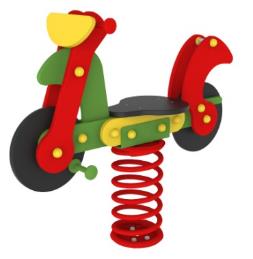 Lietotāju skaits – 1. Iekārta sastāv no elementiem:sēdelis;rokturis;atspere;karkass.Cinkota tērauda atspere ar betonēšanas enkuru, krāsota ar pret laikapstākļiem un mehāniskiem bojājumiem, karkass- HDPE plastikāts ar augstu noturību pret UV starojuma iedarbību (izbalēšanu).Savienojumos cinkotas skrūves, kas nosegtas ar plastmasas uzlikām, lai novērstu bērnu savainošanās risku.7.52-7Garums 1.0platums 0.28augstums 0.90 maksimālais krišanas augstums 0.5216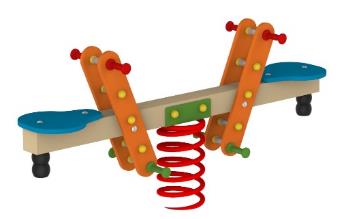 Lietotāju skaits – 2.  Iekārta sastāv no elementiem:sēdelis 2 gb;rokturis 8 gb;atspere;karkass.Cinkota tērauda atspere ar betonēšanas enkuru, krāsota ar pret laikapstākļiem un mehāniskiem bojājumiem. Pārliknis- skujkoka brusa,  sēdes un rokturu konstrukcija augstas noturības HDPE plastikāts, kam  ir  augsta noturībua pret UV starojuma iedarbību (izbalēšanu).Savienojumos cinkotas skrūves, kas nosegtas ar plastmasas uzlikām, lai novērstu bērnu savainošanās risku.8,52-7Garums 1.520platums 0.28augstums 0.70 maksimālais krišanas augstums 0.761Nr. p.k.Elementa nosaukumsElementa skice un  tehniskais raksturojumsElementa drošības zonas maksimālie gabarīti (m2)Elementa izmantošanai paredzētā vecuma grupa(no…gadiem-līdz…gadiem)Elementa izmēri (m)Iekārtu daudzums(gab.)1235671Bērnu karuselis ar sēdekli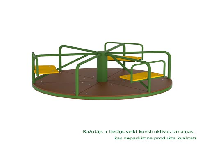 Lietotāju skaits – 6. Iekārta sastāv no elementiem:-metāla pamatkonstrukcija;-mitruma izturīga rotējoša platforma-atsevišķi sēdekļi.Krāsota metāla pamatkonstrukcija, mitruma izturīga saplākšņa vai HDPE plastikāta rotējoša platforma, vielaidus sēdeklis ar atzveltni. Vārpsta ar pēdas gultni. Nesošā konstrukcija un citas virsmas krāsotas ar krāsu, kas ir ekoloģiski nekaitīga un UV izturīga. Visas skrūvju vietas ir segtas ar plastmasas uzlikām, lai novērstu bērnu savainošanās risku.24.03-12Diametrs 1.6augstums 0.60 maksimālais krišanasaugstums 0.7512Bērnu šūpoles ar ligzdu Šūpoles sastāv no  metāla stabu  konstrukcijas, tērauda šūpoļu sijas, gumijas „ligzdas” un tērauda ķēdes. Visas skrūvju vietas segtas ar plastikāta uzlikām, kas novērš bērnu savainošanās risku.Uzstādīšana: metāla statnes iebetonējas zemē, dziļumā līdz 600 mm Nesošā konstrukcija – karsti cinkotas metāla statnes (D 76 mm)Šūpoļu sija - karsti cinkota metāla caurule (D 88,9 mm)Šūpoļu „ligzda” (3-12 gadi)Šūpoļu sēdeklītis ar karkasu savienots ar smalku, cinkota tērauda ķēdi.22.03-12Garums : 2.43Platums: 1.95Augstums: 2.4maksimālais krišanasaugstums 1.213Tīklu piramīda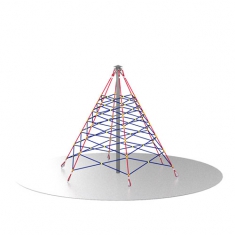 Funkcijas: kāpelēšana, rāpšanās, roku veiklībaMateriāli: Nesošā konstrukcija – metāla stabs;Tīkla konstrukcija - armēta polipropilēna virve D 16 mm; Papildelementi – alumīnija un plastikāta kustīgie un nekustīgie savienojumiApdare: Metāls cinkots, krāsots. Uzstādīšana: Atbalsta stabs betona masā (900x900x800 mm), nosedzas ar dabīgo grunti 400 mm biezumā. Perimetra pamatnes betona masā B20 (700x700x400mm), nosedzas ar dabīgo grunti 400 mm biezumā.293+Garums 3000mmPlarums 3000mmAugstums 2500mmDroš.zonas platums 6000mmMaks.krišanas augstums 2000mm14Rotaļu pilsētiņaRotaļu kompleksa nesošā konstrukcija izgatavota no sausa līmēta skujukoka brusām (100x100), elementi - mitrumizturīgais saplāksnis; slidkalniņš – nerūsējošais tērauds  vienā gabalā; Poliprofilēna armētas virves D 16 mm. Koka un saplākšņa detaļas krāsotas ar ūdens bāzes krāsu divās kārtās. Metāls cinkots, krāsots. Uzstādīšana: Koka stabs cinkotās metāla kurpēs, betona masā 550 mm dziļumā. Nosedzas ar dabīgo grunti 200 mm biezumā.Visas skrūvju vietas ir segtas ar plastmasas uzlikām, lai novērstu bērnu savainošanās risku. Kāpņu pakāpieni apdarināti ar abrazīvu materiālu, kas novērš slīdēšanu slapjā laikā. Izmantotā virve armēta, izturga pret vandālismu.752+Garums 6.45 mmPlarums 4.58mmAugstums 3.2 mm15.Vingrošanas pilsētiņa Vingrošanas pilsētiņa paredzēta 5 lietotājiem vecumā no 4 līdz 12 gadiem. Sastāv no nesošās konstrukcijas un vingrošanas elementiem – slīdstienis; rokgājējs; pievilkšanās stienis; rāpšanās virve.Materiāli: Nesošā konstrukcija – līmētas koka brusas dekoratīvie savienojumi - mitrumizturīgs  saplāksnis; Armētas virve, diametrā vismaz 16 mm. Apdare: koka un saplākšņa detaļas krāsotas ar ūdens bāzes krāsu divās kārtās. Visas skrūvju vietas segtas ar plastmasas uzlikām, kas novērš bērnu savainošanās risku.Uzstādīšana: Koka stabs cinkotās metāla kurpēs, betona masā 550 mm dziļumā. Nosedzas ar dabīgo grunti 200 mm biezumā.33.644-12Garums 1.03 Plarums 4.13Augstums 2.321Nr. p.k.Elementa nosaukumsElementa skice un  tehniskais raksturojumsElementa drošības zonas maksimālie gabarīti (m2)Elementa izmantošanai paredzētā vecuma grupa(no…gadiem-līdz…gadiem)Elementa izmēri (m)Iekārtu daudzums(gab.)1235671.Bērnu rotaļu laukums 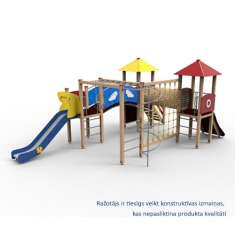 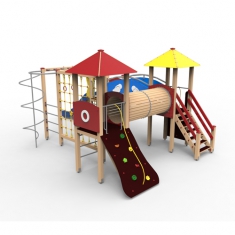 Elementu saraksts:Bērnu pilsētiņa sastāv no: 3 platformām 1,2 m augstumā. 2 platformas ar jumtu.  Izliekts pārejas tilts, tunelis, virvju siets, rokgājējs, zviedru siena, vingrošanas riņķi, ugunsdzēseju spiralstienis, slidkalniņš 1,2 n augstumā, slīpā un taisnā alpīnisma siena, trepes ar margām.  Materiāli: Rotaļu kompleksa nesošā konstrukcija izgatavota no sausa līmēta skujukoka brusām (100x100), elementi - mitrumizturīgais saplāksnis; slidkalniņš – nerūsējošais tērauds  vienā gabalā; Poliprofilēna armētas virves D 16 mm. Koka un saplākšņa detaļas krāsotas ar ūdens bāzes krāsu divās kārtās. Metāls cinkots, krāsots. Uzstādīšana: Koka stabs cinkotās metāla kurpēs, betona masā 550 mm dziļumā. Nosedzas ar dabīgo grunti 200 mm biezumā.Visas skrūvju vietas ir segtas ar plastmasas uzlikām, lai novērstu bērnu savainošanās risku. Kāpņu pakāpieni apdarināti ar abrazīvu materiālu, kas novērš slīdēšanu slapjā laikā. Izmantotā virve armēta, izturga pret vandālismu.76.03-12Garums : 7360Platums: 4000Augstums: 3170Maksimālais krišanas augstums: 1200 mm12Bērnu karuselis ar sēdekliLietotāju skaits – 6. Iekārta sastāv no elementiem:-metāla pamatkonstrukcija;-mitruma izturīga rotējoša platforma-sēdeklis ar atzveltni.Krāsota metāla pamatkonstrukcija, mitruma izturīga saplākšņa vai HDPE plastikāta rotējoša platforma, vielaidus sēdeklis ar atzveltni. Vārpsta ar pēdas gultni. Nesošā konstrukcija un citas virsmas krāsotas ar krāsu, kas ir ekoloģiski nekaitīga un UV izturīga. Visas skrūvju vietas ir segtas ar plastmasas uzlikām, lai novērstu bērnu savainošanās risku.25.03-12Diametrs 1.7augstums 0.75 maksimālais krišanasaugstums 0.7513Bērnu līdzsvara šūpoles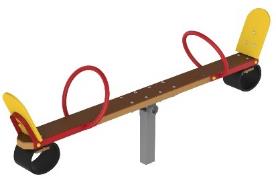 Lietotāju skaits – 2. Iekārta sastāv no elementiem:-karkass;-sēdekļa konstrukcija ar rokturiem;un atzveltnēm;-prettrieciena elementi un citi elementi.Pamatkonstrukcija- nerūsējošais tērauds, cinkots metāls vai pulverkrāsots metāls, sēdekli- augsta blīvuma polietilēns vai mitrumizturīgs saplāksnis; prettrieciena elementi-gumija. Visas skrūvju vietas ir segtas ar plastmasas uzlikām, lai novērstu bērnu savainošanās risku.19.03-12Garums 2.63platums 0.38augstums 0.8 maksimālais krišanas augstums 0.8514Divvietīgas metāla  šūpoles 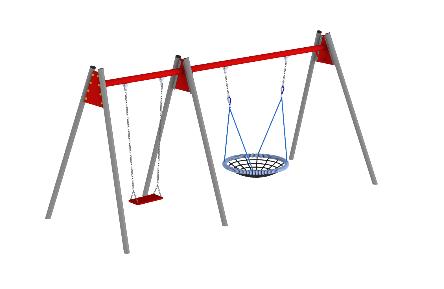 Šūpoles aprīkotas ar vienu parasto sēdeklīti un vienu šūpoļu „Ligzdu”, lietotājiem no 3-12 gadu vecumam. Materiāli: Nesošā konstrukcija – metāla caurule (D 76 mm); Dekoratīvie elementi - plastikāts; Metāla pārliknis (platums 80 mm); Parastais sēdeklis 1 gb.; šūpoles “ligzda” 1 gb. „Ligzdas” ārējais diametrs ne mazāks kā 1000 mm. Apdare: Metāls cinkots, krāsots.  Visas skrūvju vietas nosegtas ar plastmasas uzlikām, kas novērš bērnu savainošanās risku. Uzstādīšana: metāla statnes betona masā(600x250mm) 550 mm dziļumā. Nosedzas ar dabīgo grunti 300 mm biezumā.383-12garums 5120 mm;platums 1850 mm;augstums 2430 mm. 15.Virvju konstrukcijaFunkcijas: kāpelēšana, rāpšanās, roku veiklībaMateriāli: Nesošā konstrukcija – metāla stabs;Tīkla konstrukcija - armēta polipropilēna virve D 16 mm; Papildelementi – alumīnija un plastikāta kustīgie un nekustīgie savienojumiApdare: Metāls cinkots, krāsots. Uzstādīšana: Atbalsta stabs betona masā (900x900x800 mm), nosedzas ar dabīgo grunti 400 mm biezumā. Perimetra pamatnes betona masā B20 (700x700x400mm), nosedzas ar dabīgo grunti 400 mm biezumā.293+Garums 3000mmPlarums 3000mmAugstums 2500mmDroš.zonas platums 6000mmMaks.krišanas augstums 2000mm1